                          O B E C     K O T E Š O V ÁObecný úrad Kotešová,  013 61  Kotešová 325, 041/5575843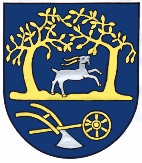 Zmluva o dielo Na základe ustanovenia § č.  nasl. Obchodného zákonníka sa objednávateľ a zhotoviteľ dohodli uzatvoriť zmluvu o diele, dohodli si v nej tieto práva a povinnosti a dali jej tento obsah:Čl. I.
ZMLUVNÉ STRANY1.1.	Objednávateľ:Názov:				Obec Kotešová
So sídlom:			013 61 Kotešová č. 325
Zastúpený:			PhDr. Mgr. Peter Mozolík, starosta obce
IČO: 				00 321389DIČ:				2020626454
Bankové spojenie:		VÚB banka, a.s., pobočka Bytča,
IBAN:			            SK52 0200 0000 0017 1316 6451
Tel:				041/5575843Elektronická pošta:		peter.mozolik@kotesova.info, starosta@kotesova.info1.2.	Zhotoviteľ: Názov:                                        Sídlo:		                                                                                          Štatutárny zástupca:                  Bankové spojenie:                     IBAN:                                        	IČO:                                           		DIČ:                                            		 		Spoločnosť zapísaná v:Čl. II.PREDMET ZMLUVY2.1. 	Zhotoviteľ sa na základe výzvy zverejnenej zo dňa 4. 1. 2021 a výsledkov verejného obstarávania zo dňa ................... touto zmluvou zaväzuje za podmienok v  nej ustanovených vykonať pre objednávateľa dielo špecifikované v zmluve a objednávateľ sa touto zmluvou zaväzuje dielo prevziať a zaplatiť zhotoviteľovi cenu diela  dohodnutú v zmluve riadne a včas. Čl. III.PREDMET DIELA3.1. 	Zabezpečenie stavebných prác spojených s Opravou havarijnej situácie strešnej konštrukcie na počítačovej učebni a učebni odborných predmetov (domček), pri 4. triednej budove a opravu časti oplotenia havarijného stavu, pri Základnej škole s materskou školou Kotešová 378, na parcele 646/1 vo vlastníctve obce Kotešová, ktoré budú obsahovať stavebné a klampiarské práce, kompletná výmena strešnej krytiny a časti oplotenia areálu základnej školy v Kotešovej, v zmysle podmienok stanovených vo výzve v rátane dodržania technologických postupov a použitých materiálov, ďalej v zmysle víťaznej ponuky predloženej do súťažných podmienok, na základe výkazu výmer a materiálov, ktoré boli uvedené v priloženom rozpočte, ktorý vypracovala p. Zuzana Cmarková – stavebný cenár, Ev. č. 684. 3.2. 		Zhotoviteľ sa zaväzuje vykonať dielo na   vlastné náklady a zodpovednosť. Čl. IV.
DOJEDNANÝ ČAS ZHOTOVENIA DIELA4.1. 		Zhotoviteľ sa zaväzuje vykonať dielo v lehote od 1. 2. 2022 do 25. 3. 2022.4.2. 		Termín ukončenia a odovzdania diela sa predĺži o dobu, po ktorú zhotoviteľ nezávisle na svojej vôli z 	dôvodu vyššej moci, pri ktorých nie je možné  dodržať predpísaný technologický postup prác, nepredvídateľných a nevyhnutných prác najviac, ak vzniknú počas rekonštrukčných prác, nebude môcť 	pokračovať v plnení zmluvy. Dobu trvania vzniknutých prác naviac   budú zmluvné strany odsúhlasovať 	v zázname z ohliadky stavby. Taktiež do termínu ukončenia stavby sa nezapočítavajú vzniknuté „nedorobky“ na strane zhotoviteľa a reklamácie zo strany objednávateľa.4.3. 		Ak zhotoviteľ vykoná dielo a pripraví ho na odovzdanie pred dohodnutým termínom, zaväzuje sa 	objednávateľ toto dielo prevziať aj v skoršom termíne.Čl. V.
CENA  ZA DIELO5.1. 		Cena diela je dohodnutá  podľa zákona o cenách č. 18/1996 Z.z. a vykonávací vyhlášky č. 87/1996 Z.z. 	v znení neskorších predpisov podľa rozpočtu vo výške ................ EUR (slovom:
	............................................................) ako konečná cena. 5.2. 	Cena diela je podľa platnej legislatívy: 		Cena diela bez DPH: 	 EUR
DPH 20%:	 EUR
Celková cena diela :                   	                EUR	5.3.	 	Cenou diela sa rozumie cena všetkých požadovaných prác podľa rozpočtu,  ktorý bol súčasťou 	súťažných podkladov.5.4. 		V cene diela sú zahrnuté všetky náklady spojené s vyhotovením diela špecifikovaného v čl.III.  Cena 	dodávky a práce nad rámec vymedzený v čl.III. tejto zmluvy - naviac práce - nie je zahrnutá v cene 	diela. Podkladom pre uhradenie naviac prác bude platný očíslovaný dodatok k tejto zmluve.5.5. 	Požiadavky objednávateľa na prípadné práce naviac a zmeny musia byť pred ich realizáciou 	objednávateľom a zhotoviteľom odsúhlasené písomne. Cena prípadných naviac prác a materiálov bude 	stanovená dohodou zmluvných strán na základe záznamu z ohliadky miesta realizácie diela, 	vypracovania cenovej ponuky a podpísaného Dodatku k tejto zmluve. 5.6.  	Ak objednávateľ nebude požadovať dohodnutý rozsah prác, alebo počas vykonávania uvedených prác 	sa zistí, že v skutočnosti bola urobená menšia výmera a množstvo použitého materiálu, objednávateľ si 	vyhradzuje právo ponížiť konečnú sumu vyplatenú zhotoviteľovi o cenu, ktorá bude vyrátaná na 	základe skutočne vykonaných prác.Čl. VI.
PLATOBNÉ PODMIENKY 6.1. 		Objednávateľ sa zaväzuje zaplatiť zhotoviteľovi dohodnutú cenu diela na základe  faktúry vystavenej 	zhotoviteľom, v termíne splatnosti uvedenej na faktúre. Ku faktúre je zhotoviteľ povinný priložiť 	potvrdený krycí list rozpočtu, súpis vykonaných prác a dodávok. Aź po ich odsúhlasení  zo strany 	objednávateľa bude faktúra uhradená.6.2. 		Faktúra bude obsahovať údaje stanovené účtovnými predpismi platnými na území Slovenskej 	republiky.6.3. 		V prípade, ak faktúra nebude obsahovať stanovené náležitosti, objednávateľ je oprávnený vrátiť faktúru 	zhotoviteľovi na doplnenie. 6.4. 		Pre účel tejto zmluvy sa splatná splátka ceny diela považuje za zaplatenú momentom pripísania   	peňažného  plnenia vo výške dohodnutej splátky na účet zhotoviteľa. Čl. VII.
ZÁRUČNÁ DOBA - ZODPOVEDNOSŤ ZA VADY7.1. 		Zhotoviteľ zodpovedá za to, že predmet tejto zmluvy je zhotovený podľa podmienok zmluvy.7.2. 		Zhotoviteľ poskytnuje objednávateľovi záruku na dodané dielo 60 mesiacov odo dňa odovzdania diela 	objednávateľovi.7.3. 		Pri zistení akejkoľvek vady je objednávateľ povinný bezodkladne po zistení vady  uplatniť svoj nárok 	zo zodpovednosti za vady dodaného diela písomnou reklamáciou, v ktorej uvedie podrobný popis vady 	a nárok, ktorý si voči zhotoviteľovi z tohto dôvodu uplatňuje. Reklamáciu je objednávateľ povinný 	doručiť zhotoviteľovi poštou na adresu uvedenú v zmluve v čl. I.. Zhotoviteľ je povinný neodkladne 	preveriť oprávnenosť reklamácie objednávateľa a po jej vyhodnotení v prípade oprávnenosti reklamácie 	dohodnúť s objednávateľom spôsob a termín jej vybavenia.7.4.		Zmluvné strany sa dohodli pre prípad vady diela, že počas záručnej doby má objednávateľ právo 	požadovať a zhotoviteľ povinnosť bezplatne odstrániť vady.7.5.		Zhotoviteľ sa zaväzuje začať s odstraňovaním prípadných vád predmetu plnenia do 5 dní od uplatnenia 	oprávnenej reklamácie objednávateľa a vady odstrániť čo v najkratšom technicky možnom čase. Čl. VIII.
PODMIENKY VYKONANIA DIELA8.1.		Miestom realizácie prác je objekt 4. triednej budovy Základnej škole s materskou školou Kotešová 378 a jej časť – budova domčeka, ako aj oplotenie areálu na parcele 646/1 vo vlastníctve obce Kotešová. Obecného úradu v Kotešovej č. 325, parc. C-KN 1/1. 8.2.		Objednávateľ zodpovedá za to, že riadny priebeh prác zhotoviteľa nebude rušený neoprávnenými 	zásahmi tretích osôb.8.3.		Zhotoviteľ zodpovedá za bezpečnosť a ochranu zdravia vlastných pracovníkov.8.4.		Zhotoviteľ je povinný viesť na stavbe stavebný denník v súlade so Stavebným zákonom a vyhláškou 	MŽP SR č. 453/2000 Z. z. ktorou sa vykonávajú niektoré ustanovenia stavebného zákona, od dňa začatia 	prác až do odstránenia poslednej vady resp. nedorobku, zisteného pri kolaudácii stavby. Stavebný 	denník sa musí nachádzať na stavbe a musí byť trvale prístupný. Zápisy do neho robí zhotoviteľ v deň, 	kedy boli práce vykonané alebo nastali okolnosti, ktoré je potrebné riešiť. 8.5.		Zhotoviteľ je povinný vyhotoviť fotografie súčasného stavu a po vykonanej oprave  havarijnej situácie 	pre potreby objednávateľa a kontrolnych orgánov.8.6. 		Dielo bude zhotoviteľom odovzdané a objednávateľom prevzaté aj v prípade, že v zápise o odovzdaní 	a prevzatí budú uvedené vady, ktoré samy o sebe ani v spojení s inými nebránia plynulej a bezpečnej 	prevádzke a užívaniu diela. Tieto zjavné vady musia byť uvedené v zápise o odovzdaní a prevzatí diela 	so stanovením termínu ich odstránenia. Dielo nebude prevzaté objednávateľom v prípade nedorobkov.8.7. 		Vadou sa rozumie odchýlka v kvalite, rozsahu a parametroch diela stanovených touto zmluvou a v	šeobecne záväznými normami a predpismi.Čl. IX.UKONČENIE A ODOVZDANIE DIELA  9.1.		Zhotoviteľ splní svoju povinnosť z tejto zmluvy odovzdaním diela objednávateľovi. O odovzdaní a 	prevzatí diela objednávateľ a zhotoviteľ vyhotovia protokol, ktorý bude podpísaný objednávateľom a 	zhotoviteľom.  9.2.		Protokol bude okrem základných údajov o objednávateľovi, zhotoviteľovi a predmete diela obsahovať: - zhodnotenie kvality diela,- súpis zistených vád a nedorobkov a dohodu o dobách ich odstránenia,- prehlásenie zhotoviteľa o odovzdaní hotového diela,- prehlásenie objednávateľa o prevzatí hotového diela.Čl. X.
SANKCIE10.1. 		V prípade porušenia povinnosti objednávateľa zaplatiť zhotoviteľovi cenu diela v dohodnutej lehote 	splatnosti, zaväzuje sa zaplatiť zhotoviteľovi dohodnutú zmluvnú pokutu o výške 0,07% dlžnej sumy 	(nezaplatená cena diela v lehote splatnosti) za každý deň omeškania s plnením.10.2. 		V prípade porušenia povinnosti zhotoviteľa odovzdať dielo včas, je objednávateľ oprávnený požadovať 	od zhotoviteľa zaplatenie zmluvnej pokuty vo výške 0,07% z celkovej ceny diela ceny uvedenej v čl.V. 	bod 5.1. za každý týždeň omeškania.Čl. XI.
OSOBITNÉ USTANOVENIA11.1.		Zhotoviteľ bude pri plnení predmetu tejto zmluvy postupovať s odbornou starostlivosťou. Zaväzuje sa 	dodržiavať všeobecné predpisy, technické normy a podmienky tejto zmluvy. Zhotoviteľ sa bude riadiť 	východiskovými podkladmi objednávateľa, zápismi a dohodami oprávnených pracovníkov zmluvných 	strán a rozhodnutiami a vyjadreniami dotknutých orgánov štátnej správy.11.2.		Ak dohody uzavreté podľa bodu 11.1. majú vplyv na predmet alebo termín splnenia záväzku 	vyplývajúceho  z tejto zmluvy, musí byť súčasťou tejto zmluvy aj spôsob úpravy ceny. Táto zmluva je 	podkladom pre vypracovanie dodatku k tejto zmluve.11.3. 		Zhotoviteľ zodpovedá  objednávateľovi za vady dodaného diela, za omeškanie s vykonaním diela a tiež 	za škodu podľa príslušných ustanovení Obchodného zákonníka č. 513/1991 Zb. v znení neskorších 	predpisov. Čl. XII.
ZÁVEREČNÉ USTANOVENIA12.1.		Zmluvné strany sa zaväzujú riešiť spory vyplývajúce z tejto zmluvy prednostne formou zmieru 	prostredníctvom štatutárnych orgánov. V prípade, že spor sa nevyrieši zmierom, hociktorá zo 	zmluvných strán je oprávnená predložiť spor na riešenie príslušnému súdu v Slovenskej republike.12.2. 		Právne vzťahy, ktoré nie sú upravené touto zmluvou sa spravujú príslušnými ustanoveniami 	Obchodného zákonníka č. 513/1991 Zb. a súvisiacimi normami a technickými predpismi týkajúcimi sa 	predmetu diela. 12.3. 		Túto zmluvu je možné meniť iba písomnými očíslovanými dodatkami, ktoré odsúhlasia obe strany.12.4.  		Zmluvné strany vyhlasujú, že zmluvu prečítali, jej ustanoveniam porozumeli a na znak súhlasu s jej 	obsahom túto dobrovoľne, vlastnoručne podpísali. Zmluvné strany prehlasujú, že sú spôsobilí 	k právnym úkonom a ich zmluvná voľnosť nie je ničím obmedzená.12.5. 		Táto zmluva je vypracovaná v štyroch rovnopisoch,  pričom objednávateľ obdrží 3 výtlačký a zhotoviteľ 	obdrží 1 výtlačok. V Kotešovej dňa	                                                          V Kotešovej dňa Obec KotešováV zastúpení starostom obcePhDr., Mgr. Peter Mozolík                                                                                      _______________________				                          _________________________         Objednávateľ                                                                                                     Zhotoviteľ